Publicado en  el 28/12/2016 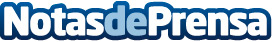 Llega Weimei, un smartphone equilibradoCada vez hay más smartphones, por lo que el mercado está cada vez más saturado, y con tantas opciones es importante diferenciar las que interesan de las que noDatos de contacto:Nota de prensa publicada en: https://www.notasdeprensa.es/llega-weimei-un-smartphone-equilibrado_1 Categorias: Telecomunicaciones E-Commerce Dispositivos móviles http://www.notasdeprensa.es